                       Kynologický klub Otrokovice pořádá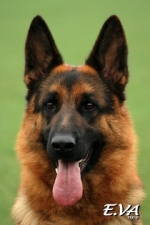                                                    OBLASTNÍ   VÝSTAVU                                                    NĚMECKÝCH   OVČÁKUDatum konání:      14.4.2013 - neděleMísto konání:       Otrokovice-  u tenisových kurtůRozhodčí:              František MatoušPrezentace, přejímka: 7.00 – 8.30 hod.Zahájení posuzování:  9.00 hod.Startovné: 250,- Kč za prvního psa jednoho majitele, za každého dalšího 150,- Kčúhradu proveďte do 5.4.2013 složenkou typu C na adresu pořadatelenebo pro slovenské vystavovatele:10,-Euro za prvního psa jednoho majitele, za každého dalšího 5,-Euroúhradu proveďte do 5.4. 2013 na účet VUB  Sk. 1699252459/0200Přihlášky s dokladem o zaplacení zasílejte do 5. 4. 2013 na adresu:Ivan Žíla, K.Čapka 1131, CZ-765 02 Otrokovice, mobil +420 606 776 663email: riwalhof@seznam.cznebo pro slovenské vystavovatele – přihlášky a doklady o zaplacení zasílejte do 5.4.2013na adresu: Dušan Rehák, Tehelná 1153, SK-905 01 SenicaVšeobecná ustanovení, podmínky účasti:- přihlášku a startovné zaslat v termínu do 5.4.2013- při prezentaci předložit doklad o platném očkování přihlášených jedinců- řídit se stanovami ČKNO, Výstavním a chovatelským řádem ČKNO- dbát pokynů pořadatelů- za škody způsobené psem zodpovídá vystavovatelPOZOR! pro třídy dospívajících a pracovních je nutno mít zapsaný RTG DKK  v PPPříjezd, parkování, občerstvení:Příjezd: -> Otrokovice ->  směr Bělov   